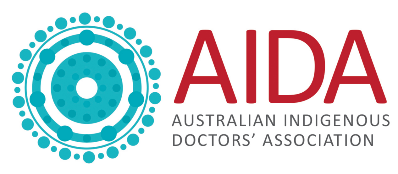 POSITION DESCRIPTIONCultural Safety Co-OrdinatorThe Australian Indigenous Doctors’ Association (AIDA) is the national body representing Aboriginal and Torres Strait Islander doctors and medical students, focused on equitable health and life outcomes for Indigenous people.  We do this by working towards reaching population parity of Indigenous medical students and doctors; and supporting a culturally safe healthcare system.The Cultural Safety Co-Ordinator is responsible for coordinating the development and delivery of AIDA’s cultural safety program.The following key duties are intended to describe the general nature and level of work being performed.   They are not intended to represent an exhaustive list of all responsibilities, duties and skills required.In accordance with principles of workplace diversity, workplace participation, safe working environment and the empowerment of Aboriginal and Torres Strait Islander people, you will undertake the following tasks either individually or as a member of a team.Co-ordinate the successful delivery of AIDA’s Cultural Safety Program including online learning and face to face workshops, including;Ensure the effective and efficient delivery of face to face workshops across AustraliaLiaise with workshop facilitators to ensure quality delivery of products and to debrief and support facilitators and staff as requiredOversee program logistics such as venue, refreshments, A/V requirements, travel for program facilitators, provision of program resources and materials, and provide clear direction to admin and other support team membersLiaise with medical colleges and other key stakeholders in terms of program content and delivery.Liaise with finance team in terms of program income.Support governance and accreditation activitiesPlay a key role in developing new Cultural Safety products – for example hybrid online/in-person product(s)Manage product content reviews and quality improvement activities drawing on feedbackProvide reporting and briefings, preparation of papers and presentations2.	Demonstrate a sound understanding of current and historical issues affecting Aboriginal and Torres Strait Islander Peoples3.	Communicate sensitively and effectively with Aboriginal and Torres Strait Islander Peoples4.	Other duties within your capabilities as directedSkills and Experience EssentialDemonstrated awareness of the importance of cultural safety, preferably within the context of the health or education systems.Ability to manage multiple tasks and adapt to changing work priorities in order to deliver quality outcomes within short timeframes and with minimal supervisionHi level of communication capabilities across a wide range of stakeholders, including: Workshop facilitators and participants – evidenced by smooth operation of events including evaluation and collection of feedbackColleges, universities, and corporate organisations – evidenced by development and delivery of marketing information (including online) and efficient sales processes Experience in marketing and delivering training programs and/or workshops Ability to use initiative and problem solving to achieve results in accordance with practices and policiesCompetency in Microsoft Office, online e-eLearning systems, online booking systems and other software used to deliver programs, or an ability to learn systems quickly and effectivelyHigh level attention to detailAbility to work cooperatively and flexibly to fulfil individual and team performance goalsDesirableExperience in the development of training programs, including online and face to face or hybrid modelsPersonal Attributes Culturally aware, inclusive in approach and respectful of all others at all timesCalm and highly organised, who has a structured yet flexible working style and is adept at reprioritising workflows in order to meet tight deadlines in a fast-paced environmentCommitment to actively nurture collaborative working relationships, and has the initiative and drive to improve workplace processesExceptional standards of personal integrity and who ensures that sensitive matters are handled discreetly and diplomaticallyEffective communicator, including written and verbal, and with both individuals and groups.Strategic thinker, able to make connections and plan for the futureDemonstrated ability to work with minimal guidanceFlexible and adaptive team playerPositionCultural Safety Co-OrdinatorClassificationAIDA Level 5DateAugust 2022Responsible toExecutive Manager – Membership and ProgramsAustralian Indigenous Doctors’ AssociationSummary of roleKey DutiesSelection Criteria